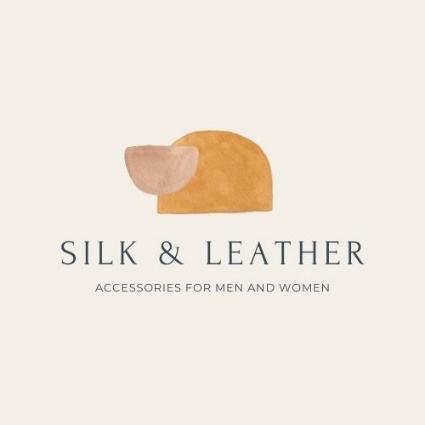 Silk & Leather Sustainability Action PlanCurrent: (insert month & year here) – Section 1Future: (insert month & year here) - Section 2Operational Strategy for Achieving Objectives Section 3Resourcing planSection 4IssuesComments1Insert into this section the current situation and issues you would like to resolve.2345678910No.ObjectivesMeasures of Performance1Insert the objectives you would like to achieve based on the issues listed in section 1. Choose the top 5 that you would like to improve based on prioritisation.Insert the measurements used to assess whether the objectives have been successfully achieved. (You may delete these instructions post reading.)2345ObjectivesStep by step strategyDue dateNameInsert the objectives you listed above.(Choose at least three strategy steps)Break down each objective into clear and ordered strategy steps that need to be taken to achieve the objective that you have set.Insert the date each step should be completed by.Insert the person(s) responsible for completing each step.Insert the objectives you listed above.Insert the objectives you listed above.Insert the objectives you listed above.Here is an example (you can delete this post reading).Decrease electricity expenditure by 18%.Choose an energy audit firm or consultant to action an auditWithin 2 monthsBusiness Manager Here is an example (you can delete this post reading).Decrease electricity expenditure by 18%.Participate in energy audit  Here is an example (you can delete this post reading).Decrease electricity expenditure by 18%.Create action items based on the energy audit and incorporate them into a sustainability action plan Here is an example (you can delete this post reading).Decrease electricity expenditure by 18%.Monitor progress of actions and make changes as required (you may find that some actions need to be tweaked)  StrategiesResources requiredSourceNameInsert each strategy from section 3Describe resources required (human, financial, material).Insert source of the resources.Insert the person responsible for sourcing.Insert each strategy from section 3E.g. financial resources needed for replacement of energy consuming bulbsWorking Capital budgetStore ManagersInsert each strategy from section 3Insert each strategy from section 3